M.K. FABRICS.M.K. Fabrics is a Wedding Showroom situated in Kollam city of Kerala state in India. Started in 1982 in Kollam city, employing more than 800 workers. For over 25 years being committed in giving the finest garments and designs of the highest quality standard and style with the large collection of all branded Men’s and Ladies wears and specially in Original Kanchipuram, Banaras, Dharmapuram, Arni Wedding Sarees.Designation 	: Purchase Assistant/Marketing ExecutiveLocation	: Kollam, IndiaDuration 	: November 2011 to May 2013  Duties & Responsibilities:Handle of purchase order, marketing/sales in south part of Kerala.  Collaborate and network to share cases, experience and connect.Handle ‘out of office work’ - meeting suppliers, and handle all general marketing issues.Arranging Meetings with Suppliers and customers accordingly.Handle all day to day office necessitiesACADEMIC CREDENTIALSDiploma in Computer Science	KIET (2008-11) 65%Higher Secondary			Kerala State Board (2006-08) 57%Secondary School			Kerala State Board with (2006) 60%COMPUTER SKILLSProficient in MS office tools.Working knowledge in Microsoft Outlook LANGUAGE PROFICIENCYLanguages Known: English, Hindi, Malayalam and TamilDECLARATION   I hereby declare that all the above furnished details are true to the best of my knowledge and belief.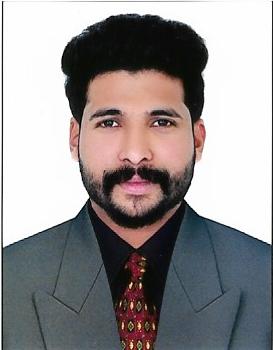 AKHILAKHIL.369927@2freemail.com 	Date of Birth: 20/09/1990Age: 26Gender: MaleNationality: IndianMarital Status: SingleCurriculum VitaeCAREER OBJECTIVESeeking a challenging position in a company that is rapidly expanding, where I can utilize the best of my skills for the development of the firm as well as to push my career to better levels in the corporate world.KEY STRENGTHS4 years of experience in Sales/Purchase field.2 and half years of experience in Purchase and Store in charge.Managing face to face business dealings.Proficient in latest computer applications/software. CAREER SNAPSHOT	AL HIRAH TECHNICAL ENGINEERING LLCA leading Steel Fabricators in UAE, Doing fabrication and erection of structural and non structural Steel works.Designation 	: Purchase Officer cum Store in ChargeLocation	: Sharjah, UAEDuration 	: November 2014 to Till Date Duties & Responsibilities:Coordinating between procurement, estimation and store department.Analyze all suppliers in order to select the most suitable suppliers who are able to deliver high quality products at competitive pricing.Negotiate with suppliers on lead-time, cost and quality so as to obtain the maximum benefit for the company.Purchasing raw materials as per project requirements with reference to the material requisition.Receipt and inspection of all incoming materials.Co-ordinate with ware house officials for smooth supplies and availability of products.Maintain cordial relations with suppliers to sustain the profitability of the business.Maintenance of stock records.Maintaining Secretarial Jobs and the duties of Public Relation Officer.Issue and dispatching of materials.